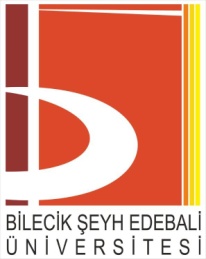 SÜREKLİ EĞİTİM UYGULAMA VE ARAŞTIRMA MERKEZİÖN KAYIT FORMUEğitimin AdıT.C. Kimlik NoAdSoyadEv/İş TelefonuCep TelefonuE-Posta